UNIVERSIDADE FEDERAL DE OURO PRETO ESCOLA DE MINAS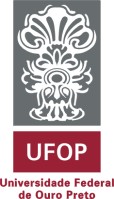 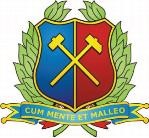 DEPARTAMENTO DE GEOLOGIALaboratório de Laminação – Formulário de requisição Solicitante: Email:		Telefone:	 Orientador:			 Email: 		Telefone:	 Universidade: 	Departamento: 		 Finalidade:-Graduação: (   ) TCC (   ) IC (   ) Didático-Pós-graduação: (   ) Mestrado (   )Doutorado (   )Outros:  Prestação de serviçoTítulo do Trabalho:  	 	Órgão financiador  	-Pesquisa (Título do projeto e órgão financiador):  	-Prestação de serviço:  ________________________________________________________________         Tipo de lâmina a ser confecçionada: 	   (    ) Delgada	    (  ) Delgada Polida    							(     ) Seção Polida 	 (    ) Outros:                           Número total de amostras: ___________Assinatura do Solicitante:  	  Assinatura do Orientador:  	 Autorizada em:     /    /        :Assinatura do Coordenador do Laboratório:  	Anexo		Solicitante: N°Código da amostraTipo de materialTipo de lâmina123456789101112131415161718192021222324252627282930